Publicado en Ciudad de México el 13/06/2019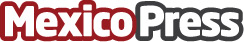 Slang, en alianza con ALLVP,  lanza curso de inglés gratuito para empresarios mexicanosEl curso de inglés profesional está dirigido a los emprendedores de habla hispana y busca aminorar las barreras que enfrentan al escalar su empresaDatos de contacto:Jazmín Zavalajaz@roninpr.co5563185025Nota de prensa publicada en: https://www.mexicopress.com.mx/slang-en-alianza-con-allvp-lanza-curso-de Categorías: Telecomunicaciones Idiomas Emprendedores Dispositivos móviles Ciudad de México Cursos Innovación Tecnológica http://www.mexicopress.com.mx